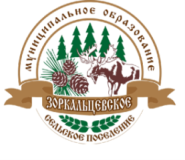 МУНИЦИПАЛЬНОЕ ОБРАЗОВАНИЕ
«ЗОРКАЛЬЦЕВСКОЕ СЕЛЬСКОЕ ПОСЕЛЕНИЕ»АДМИНИСТРАЦИЯ ЗОРКАЛЬЦЕВСКОГО СЕЛЬСКОГО ПОСЕЛЕНИЯПОСТАНОВЛЕНИЕ12.05.2022г.	№146 ЗоркальцевоОб окончании отопительногосезона 2021-2022 гг.В соответствии с п.5 Правил предоставления коммунальных услуг собственникам и пользователям помещений в многоквартирных домах и жилых домов, утвержденными постановлением Правительства Российской Федерации от 06.05.2011 №354 и в связи с естественным повышением температуры наружного воздуха (при устойчивой среднесуточной температуре наружного воздуха выше плюс 8°С в течение 5 суток подряд), ПОСТАНОВЛЯЮ:Установить дату окончания отопительного сезона 2021-2022 года – 13 мая 2022 года.Рекомендовать руководителям предприятий и организаций, обеспечивающих выработку тепловой энергии, ее транспорт на территории Зоркальцевского сельского поселения в связи с естественным повышением температуры наружного воздуха (при устойчивой среднесуточной температуре наружного воздуха выше плюс 8°С в течение 5 суток подряд):-	с даты окончания отопительного сезона по 4 сентября 2022 года провести профилактические работы в котельных;-	приступить к отключению и пломбированию систем отопления с переходом на летний режим теплоснабжения.Опубликовать настоящее Постановление в информационном бюллетене Зоркальцевского сельского поселения.Контроль за исполнением настоящего постановления возложить на заместителя Главы Администрации Зоркальцевского сельского поселения – В.В. Даценко.Глава поселения	В.Н. ЛобыняДаценко В.В.915-435